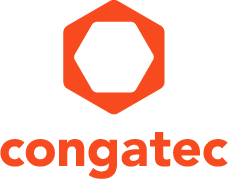 

康佳特首款信用卡大小µQseven计算机模块,基于飞思卡尔i.MX6系列ARM Cortex A9处理器,主要面向节省空间和坚固耐用超低功耗应用。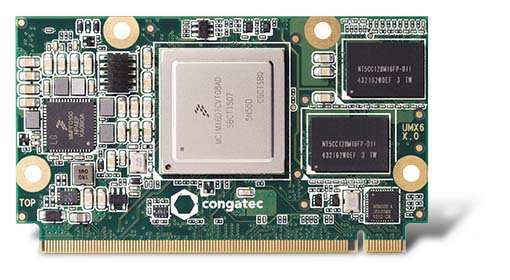 Text and photo also available online at: http://www.congatec.com/pressPress Release 
              康佳特推出首款µQseven计算机模块
康佳特推出基于飞思卡尔i.MX 6 的µQseven模块
助力小型化趋势的发展Deggendorf, Germany, September 22th, 2015   * * * 提供嵌入式计算机模块、单板计算机以及嵌入式设计与制造（EDMS）定制服务的领先技术公司—德国康佳特科技，推出其广受欢迎的Qseven系列新品—信用卡尺寸大小µQseven计算机模块(40mmx70mm)。基于飞思卡尔i.MX6系列ARM Cortex A9处理器的conga-UMX6为下一代迷你尺寸的首款旗舰模块。此模块能满足在艰困环境中的应用需求，而艰困环境中的要求不仅需要紧凑低功耗设计，也需要引人入胜的多媒体及处理性能。各种应用得益于新conga-UMX6 µQseven计算机模块的ARM传统优势，为期10年以上的供货期，仅3.5瓦功耗的高性能表现，以及宽温支持(-40°C ~+85°C)。全新应用就绪的康佳特µQseven模块，其功能完全满足交通系统，车载系统，小型PLCs，停车场售票机，及任何对节省空间设计和低功耗要求的嵌入式或物联网(IoT)应用。该计算机模块的使用者受益于µQseven标准的高标准化和可扩展性，可支持非常小型及扁平化的设计。此外，康佳特的完整文档、工业级驱动安装程序，以及广泛的客户支持，使OEM厂商能快速有效率的将最新处理器技术集成至其各别应用领域。得益于Qseven模块的引脚兼容性，已配置Qseven设计的客户可立即测试全新µQseven模块。详细功能特色康佳特全新conga-UMX6 µQseven模块，搭载飞思卡尔i.MX 6 SoCs 系列ARM Cortex A9，提供至少10年的长期供货，从1 GHz单核到双核的性能表现和高达千兆字节的强韧表贴内存。采用OpenGL ES 1.1/2.0/3.0和OpenVG 1.1，使集成高性能图形能支持高达WUXGA分辨率 (1920x1200) 的引人注目2D和3D应用。得益于硬件加速视频处理，该模块可实时解码1080p视频@ 60Hz且编码高达2个720p的视频。通过2xLVDS或1xLVDS与1xHDMI1.4可连接2个独立显示器。 支持I2S总线能确保无抖动，高质量的音频信号传输。此外，该模块具备1xSATA和可选32GB SSD面向应用和数据存储。为连接特定I/O端口，全新康佳特µQseven模块提供1个PCI Express 2.0, 5个USB 2.0, 1个千兆以太网和1个 CAN总线。该模块的集成基板管理控制器提供看门狗定时器，功率损耗控制，以及支持监控，管理和维护功能，面向分布式物联网(IoT)装置。板级支持包(BSPs)可支持安卓和所有热门Linux与windows Embedded Compact 7。所有板级支持包皆可在康佳特GIT-伺服器上取得并可下载。现在即可预定全新康佳特conga-UMX6模块和全系列协助简化设计程序配件—如散热器、载板、入门套件、ADD2卡及智能电池管理模块。全新conga-UNX6计算机模块详情:
 http://www.congatec.com/products/qseven/conga-umx6.html 关于康佳特
德国康佳特科技,英特尔智能系统联盟 Associate 成员，总公司位于德国Deggendorf，为标准嵌入式计算机模块 Qseven, COMExpress, XTX和ETX的领导供应商，且提供单板计算机及EDMS定制设计服务。康佳特产品可广泛使用于工业及应用，例如工业化控制，医疗科技，车载，航天电子及运输…等。公司的核心及关键技术包含了独特并丰富的BIOS功能，全面的驱动程序及板卡的软件支持套件。用户在他们终端产品设计过程，通过康佳特延展的产品生命周期管理及特出的现代质量标准获得支持。自2004年12月成立以来, 康佳特已成为全球认可和值得信赖的嵌入式计算机模块解决方案的专家和合作伙伴。目前康佳特在美国，台湾，日本，澳大利亚，捷克和中国设有分公司。更多信息请上我们官方网站 www.congatec.cn。* * *读者查询: 媒体联系:德国康佳特科技德国康佳特科技Michael Chu 储圣杰Crysta Lee 李佳纯电话: +86-21-60255862电话: +86-21-60255862x660sales-asia@congatec.comwww.congatec.cn crysta.lee@congatec.comwww.congatec.cn